Предмет:  ИЗО 5 класс____________________________________________уроки 18–19. Пишем пейзажОрганизационная структура урокаРесурсный материал к урокуКроссворд «Искусство»Таблица «Виды настроений»Цели 
деятельности 
педагогаРасширить представление о жанре изобразительного искусства – пейзаже, познакомить с многообразием форм 
и красок окружающего мира, изменчивостью состояния природы, показать роль колорита в пейзаже, учить находить красоту природы в разных ее состояниях: в солнечный или ненастный день; передавать красками яркие цветовые состояния природы; рисовать с натуры, по памяти и по представлению пейзажи; доступными живописными средствами передавать в изображении перспективные изменения предметов, цветов натуры с учетом источника освещения, развивать внимание, наблюдательность, умение сравнивать, анализировать, способствовать воспитанию эстетической отзывчивости, прививать любовь к природе.Тип урокаРешение учебной задачи.Методы и формы 
обученияОбъяснительно-иллюстративный, практический; индивидуальная, фронтальная.Основные понятия и терминыПейзаж, пейзаж-настроение, колорит.Образовательные 
ресурсыУрок на тему «Пейзаж-настроение. Природа и художник». – Режим доступа: http://festival.1september.ru/articles/578767/Урок на тему «Пейзаж». – Режим доступа: http://www.zavuch.info/methodlib/170/50748/Презентация на тему «Пейзаж настроения. Природа и художник». – Режим доступа: http://www.myshared.ru/slide/65007/ (презентация)Урок на тему «Пейзаж настроения». – Режим доступа: http://iso-muzika.ucoz.ru/publ/razrabotki_urokov/6_klass_quot_pejzazh_nastroenija_quot_soavtor_kozicina_t_i/2-1-0-7Демонстрационный материалУчебник, мультимедийная презентация по теме, записи музыки П. И. Чайковского «Времена года».ОборудованиеУчебник, карандаши, краски, кисти, альбом.Планируемые 
образовательные 
результатыПредметные: расширят представление о пейзаже; овладеют знаниями об изобразительном искусстве, умениями 
и навыками художественной деятельности; научатся различать отличительные признаки жанров изобразительного искусства, выделять главное, использовать для решения познавательных задач различные источники информации, передавать настроение в пейзаже.Метапредметные УУД: регулятивные – научатся принимать и сохранять учебную задачу; определять в диалоге 
с учителем успешность выполнения задания; познавательные – научатся находить необходимую информацию 
в учебных пособиях, наблюдать, анализировать информацию, делать выводы; коммуникативные – научатся рассуждать, формулировать ответы на вопросы, вступать в учебное сотрудничество, слушать одноклассников, учителя; вести небольшой познавательный диалог по теме урока, воспринимать чужое мнение, аргументировать свой ответ.Личностные: имеют мотивацию к учебной и творческой деятельности, научатся объяснять свои чувства и ощущения от восприятия объектовЭтапы
урокаОбучающие 
и развивающие компоненты, задания 
и упражненияДеятельность учителяДеятельность 
учащихсяФорма
организации взаимодействия на урокеУниверсальные
учебные действияПромежуточный контрольI. Организационный моментСообщение темы урока.Проверяет готовность обучающихся к уроку. – Послушайте стихотворение.Окно. Перед нимМоё кресло стоит. А за окном –Замечательный вид.Речка. За нейЗаливные луга.Стадо пасётся,Желтеют стога. В речке полощетсяСолнечный свет…Словом, картина –Прекраснее нет.И в восхищеньеОт вида такого,Художнику я позвонилИванову.                            Э. Успенский– Как вы думаете, к какому жанру будет относиться картина, заказанная поэтом? Конечно, это пейзаж, и наш урок сегодня будет посвящен пейзажу. Эпиграфом нашего урока могут служить стихи: Нет, не пейзаж влечет меня, Не краски жадный взор подметит,А то, что в этих красках светит:Любовь и радость бытия.                            И. А. БунинВот так очень образно поэт задал тему нашего урока, на котором мы рассмотрим лучшие произведения русских художников-пейзажистов и научимся передавать красками яркие цветовые состояния природы, настроение, изменчивость явлений природы в разных ее состояниях.Слушают учителя, отвечают на вопрос.Фронтальная.Личностные: имеют 
мотивацию к учебной 
и творческой деятельности. Регулятивные: принимают и сохраняют учебную задачу.Устные ответы.II. Повторение изученного материала.Проверка 
домашнего 
задания.Заслушивает сообщения учащихся о натюрмортах.Рассказывают о натюрморте и творчестве автора картины.Фронтальная.Коммуникативные: научатся вступать в учебное сотрудничество, слушать одноклассников, учителя.Устные ответы.III. Изучение нового материала.Познавательно-информа-ционная беседа «Что мы знаем о пейзаже?».Просмотр мультимедийной презентации или рассматривание иллюстраций в учебнике (с. 72–76).Кроссворд «Искусство».– Что же такое пейзаж? Пейзаж (фр. paysage, от pays – страна, местность) – жанр изобразительного искусства, в котором основным предметом изображения являются природа, реально существующая или вымышленная, местность, города и архитектурные постройки 
и т. п. Показывает слайды. Предлагает разгадать кроссворд «Искусство» (см. ресурсный материал к уроку). Часто пейзаж служит фоном в живописных, графических, скульптурных произведениях других жанров. Давно ли возник жанр пейзажа? Элементы пейзажа содержатся уже в рельефах и росписях искусства Древнего Востока, в памятниках искусства Древней Греции и Древнего Рима, для которых характерен образ природы как сферы идиллического сосуществования людей и божеств. Значительное место пейзажные фоны занимают с XIII–XIV вв. в книжной миниатюре стран мусульманского Востока. Важное положение занимает пейзаж как самостоятельный жанр в живописи средневекового Китая, где вечно обновляющаяся природа считалась наглядным воплощением мирового закона – дао. Конечно, жанр пейзажа имеет не такую длинную историю, как анималистика, но это ничуть не умаляет нашей любви к нему. 
А какие виды пейзажа вы знаете? Определите вид представленных на слайдах или в учебнике пейзажей.Участвуют в беседе, смотрят презентацию, рассуждают, анализируют информацию, отвечают на вопросы.Фронтальная.Коммуникативные: научатся вступать в учебное сотрудничество, слушать одноклассников, учителя; вести небольшой познавательный диалог по теме урока.Познавательные: научатся осуществлять поиск необходимой информации из разных источников.III. Изучение нового материала.Познавательно-информационная беседа «Пейзаж и настроение».Просмотр слайдов или рассматривание иллюстраций в учебнике (с. 75–
76). Работа 
с таблицей «Настроение»– В пейзаже основной предмет изображения – природа. Мир вокруг нас огромный и прекрасный. Человек неразрывно связан с природой, мы часть ее. И наслаждение природой, стремление найти в ней созвучие своим чувствам всегда было источником творчества художников, писателей, композиторов. Каждый из них выбирает то, что ему по душе (время года, время суток). У каждого из вас есть любимое время года? Осенний пейзаж всегда привлекает своим романтическим настроением поздней яркой красоты окружающей природы. Зимний пейзаж – особая тема в творчестве мастеров пейзажа. Ведь снег только кажется белым, а сколько оттенков имеет снег. Весенний пейзаж привлекает своей легкостью, свежестью красок, ощущением молодости. Летний пейзаж красив силой, буйством красок окружающего мира. Живописец не может равнодушно писать пейзаж. Тот или иной уголок природы вызывает в нем особое внимание, будит душу. Такой пейзаж называется пейзажем настроения. Что такое настроение? (Это состояние души.) Какое может быть настроение? (Плохое, хорошее.) Показывает таблицу «Виды настроений» (см. ресурсный материал к уроку).Участвуют в беседе, смотрят слайды, рассуждают, анализируют информацию, отвечают на вопросы.Фронтальная.Регулятивные: научатся принимать и сохранять учебную задачу.Познавательные: научатся наблюдать, анализировать информацию, делать выводы.Коммуникативные: научатся рассуждать, формулировать ответы на вопросы, вступать в учебное сотрудничество, слушать одноклассников, учителя; вести небольшой познавательный диалог по теме урока.Личностные: имеют 
мотивацию к учебной 
и творческой деятельности, научатся объяснять свои чувства и ощущения от восприятия объектовУстные ответы.III. Изучение нового материала.Познавательно-информа-ционная беседа «Пейзаж в творчестве выдающихся русских художников». Просмотр мультиме-дийной презентации.– Путь творца, будь это композитор, поэт, художник, начинается с художественного восприятия. В своих произведениях они не только изображают «портрет природы», а стремятся запечатлеть свои чувства, переживания, свое отношение к природе. Послушайте, как «рисует» картины природы композитор П. И. Чайковский. Звучит музыка. А теперь послушаем стихи, описывающие русские пейзажи. – Вряд ли кто-нибудь в нашей стране не слышал имени художника Исаака Ильича Левитана, блестящего мастера пейзажа. Он обладал особым даром не только понимать, но и слышать русскую задушевную природу. В каждом уголке природы он умел найти что-то заветное, сокровенное. Для Левитана природа – второе «я». Он говорил: «Вот что нужно пейзажисту – понимать разговор воды и деревьев, слышать, как трава растет; какое это великое счастье». Его пейзажи – это пейзажи-настроения, в которых остро выражено личное чувство. Пейзажи Левитана то грустные, то радостные, то тревожные. Давайте рассмотрим одну из самых известных его картин. Как она называется? Перед вами одна из известнейших работ И. И. Левитана «Золотая осень». Это пейзаж-настроение, в нем передано самое обычное состояние теплого осеннего дня, знакомого всем. Перечислите оттенки, которыми художник написал осенние листья, траву, воду, небо.А вот яркая работа А. И. Куинджи «Березовая роща». В картине художника мы видим залитые солнцем, сверкающие березы, но глав-
ное – радость, которая разлита в картине. Художник не только изображает «портрет природы», а стремится запечатлеть свои чувства, переживания, которые вызывает тот или иной пейзаж. Так и молодой художник Федор Александрович Васильев в картине «Мокрый луг» выразил чувство острой радости, которая овладевает человеком после сильной грозы. А вот выдающийся художник-пейзажист И. И. Шишкин в своей работе «Перед грозой» изображает совсем другое настроение. Какое?Участвуют в беседе, смотрят презентацию, анализируют информацию, читают стихи, отвечают 
на вопросы, делятся впечатлениями, составляют небольшой рассказ-
описание, рассказывают, какое настроение вызывает 
та или иная картина.Фронтальная.Регулятивные: научатся принимать и сохранять учебную задачу.Коммуникативные:
научатся вступать в учебное сотрудничество, слушать одноклассников, учителя; вести небольшой познавательный диалог по теме урока, коллективно анализировать изделие, воспринимать чужое мнение, аргументировать свой ответ.Познавательные: научатся осуществлять поиск необходимой информации из разных источников.Личностные: имеют 
мотивацию к учебной 
и творческой деятельности, научатся объяснять свои чувства и ощущения от восприятия объектов.Устные ответы.III. Изучение нового материала.Познавательно-информа-ционная беседа «Колорит пейзажа».Работа по учебнику 
с таблицей 
(с. 75, 76)– Попробуем перевести на цветовые отношения настроения пейзажа. Все цветовое богатство мира и передает живопись с помощью красок. С помощью цвета, цветовых сочетаний, гармонии теплых и холодных цветов художник передает разнообразные чувства и настроения – радость и грусть, нежность и тревогу. Художник должен чувствовать и передавать настроение природы, используя нужные цвета, цветовой контраст, то есть колорит. Что же такое колорит? Дайте определение этого понятия. (Колорит – это гармония и красота цветовых сочетаний, богатство цветовых оттенков.) Перед вами цветовые палитры. Какая палитра соответствует картинам художников? Участвуют в беседе, смотрят рисунки, работают по таблице, рассуждают, анализируют информацию, отвечают на вопросы.Фронтальная.Регулятивные: научатся принимать и сохранять учебную задачу.Познавательные: научатся наблюдать, сравнивать, анализировать, осуществлять поиск необходимой информациииз разных источников. Коммуникативные: 
научатся вступать в учебное сотрудничество, слушать одноклассников, учителя; вести небольшой познавательный диалог по теме урока.Личностные: проявляют интерес к предмету.Устные ответы.IV. Творческая практическая 
деятельностьБеседа «Что мы будем делать».Рассматривание образца рисунка.– Итак, сегодня мы будем рисовать пейзаж настроения. Что же может быть нарисовано на такой картине? Учащиеся под руководством учителя рассматривают рисунки, анализируют их, 
составляют последовательность работы над рисунком. – С чего вы начнете работу? Выберите настроение, состояние в природе. Вначале вспомните, приходилось ли вам наблюдать природу рано утром или вечером, на закате. Опишите свои впечатления (зимой, летом, осенью, весной). Выберите расположение листа. Работу над рисунком надо начинать с изображения неба и земли, создавая красками только общую цветовую гамму (среду) – общее колористическое настроение. Помните, что надо выразить состояние природы, передать настроение, 
а не перечислять предметы и деревья.Слушают учителя, анализируют информацию, рисунки, отвечают на вопросы, описывают сюжет, составляют последовательность работы над рисунком.Фронтальная.Регулятивные: научатся принимать и сохранять учебную задачу; планировать практическую деятельность на уроке.Познавательные: научатся осуществлять поиск необходимой информации из разных источников. Коммуникативные: 
научатся вступать в учебное сотрудничество, слушать одноклассников, учителя; коллективно анализировать изделие, воспринимать чужое мнение, аргументировать свой ответ. Личностные: имеют 
мотивацию к учебной 
и творческой деятель-
ностиУстные ответы.IV. Творческая практическая 
деятельностьПрактическая работа.Педагог наблюдает, советует, отвечает 
на вопросы учащихся, помогает затрудняющимся в выполнении задания.– Создайте свой пейзаж настроенияВыполняют задание.Индивидуальная.Познавательные: научатся наблюдать, анализировать.Регулятивные: научатся выполнять пробные поисковые действия для выявления оптимального решения проблемы.Рисование пейзажа
(краски).V. Итоги урока. Рефлексия.Выставка работ учащихся. Обобщение полученных на уроке сведений, оценивание результатов работы. Заключительное слово учителя.В процессе просмотра работ учитель организует обсуждение выполненных работ.Организует беседу по вопросам.– Все ли вам удалось в этом задании?– Что не удалось? Почему?– Какое сейчас у вас настроение?Ваши лучшие работы пленяют зрителя своим лиризмом. В каком-то пейзаже чувствуешь себя уютно, другие рождают созерцательное настроение. Но главное, что ни одна из ваших работ не оставляет зрителя равнодушным. В очарованье русского пейзажаЕсть подлинная радость, но онаОткрыта не для каждого и дажеНе каждому художнику видна.С утра обремененная работой,Трудом лесов, заботами полей,Природа смотрит как бы с неохотойНа нас, неочарованных людей…                                     Н. ЗаболоцкийРассматривают выполненные рисунки, оценивают их.Слушают учителя, отвечают на вопросы.Фронтальная.Личностные: обладают первичными умениями оценки работ и ответов одноклассников на основе заданных критериев.Регулятивные: оценивают свою работу, сравнивая с образцом, умеют адекватно воспринимать информацию учителя или товарища, содержащую оценочный характер отзыва о готовом рисунке.Коммуникативные: умеют излагать свое мнение и аргументировать свою точку зрения, формулировать ответы на вопросыОценивание учащихся за работу на уроке. Устные ответы.V. Итоги урока. Рефлексия.Домашнее 
заданиеПодбор  иллюстративного материала по теме.Закончить рисунок.Записывают задание.Индивидуальная.Личностные: обладают первичными умениями оценки работ и ответов одноклассников на основе заданных критериев.Регулятивные: оценивают свою работу, сравнивая с образцом, умеют адекватно воспринимать информацию учителя или товарища, содержащую оценочный характер отзыва о готовом рисунке.Коммуникативные: умеют излагать свое мнение и аргументировать свою точку зрения, формулировать ответы на вопросыНаблюдение.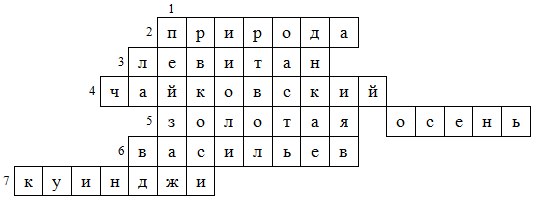 1. Жанр изобразительного искусства. 2. Главное изображение пейзажа – это… 3. Известный русский художник-пейзажист.4. Известный русский композитор, чьи произведения прозвучали на уроке.5. Известная картина И. И. Левитана.6. Автор картины «Мокрый луг».7. Автор картины «Березовая роща».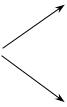 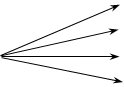 ТоскливоеГрустноеТягостноеУнылое, равнодушное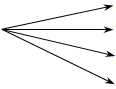 РадостноеБодроеВеселоеЛикующее